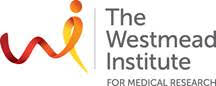 9th February 2016Re: Constitutive renal Rel/NF-κB expression in Lewis polycystic kidney disease rats, Basic Study, Invited Manuscript, ID 02007936Dear Professor Campistol,Thank you for your invitation to us to publish in World Journal of Nephrology. We wish to submit a Basic Study entitled “Constitutive renal Rel/NF-κB expression in Lewis polycystic kidney disease rats” for your review.Although recent studies have demonstrated that NF-κB proteins are expressed in the kidneys of rodent animals and human polycystic kidney disease (PKD), these studies investigated a very limited number of NF-κB proteins, and mainly focused on the p65 NF-κB subunit. There has also been limited information regarding the expression throughout disease progression. Our study demonstrated that in the Lewis polycystic kidney (LPK) rat (a chronic rodent model of PKD), a diverse array of NF-κB proteins associated with both canonical and non-canonical signaling, is expressed in the renal cystic epithelial cells, and that NF-κB expression is constitutive over time. Moreover, we confirmed the expression of NF-κB proteins in the cystic epithelial cells of human autosomal dominant and recessive PKD, suggesting that NF-κB upregulation may be common among models of renal cystic disease. These data may provide the groundwork for future studies to verify whether specific NF-κB inhibition can attenuate interstitial inflammation and cyst growth, and slow the decline in renal function in in vivo models of PKD. Yours sincerelyMichelle Ta, Kristina Schwensen, David Liuwantara, David L. Huso, Terry Watnick, Gopala K. RanganProf. Josep M Campistol, Editor-in-ChiefWorld Journal of Nephrology